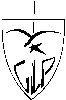 Colegio La Paz A.C.                                                             Tijuana B.C a 23 de noviembre del 2017Secundaria Ciclo escolar  2017-2018Estimados padres de familia: Alumnos de 2do. grado Ensamble New York (empleados del teatro)Con mucho gusto y cariño sus hijos (as) están preparando el Festival Navideño, en donde ustedes son los invitados de honor. Por tal motivo, pedimos su amable cooperación para el vestuario que los alumnos necesitarán  el 15 de   diciembre.                                                                                                                                                                                   Agradecemos su apoyoLic. Irma Leticia Sánchez Salas               Lic. Yelina Rodríguez PérezDirectora                                                Profesora TeatroMujeresVaronesFalda escolarMedias negrasPeinado al gustoBlusa blanca manga largaMoño rojo para el cuello (estilo que gusten)Chaleco negroZapato escolar Pantalón negroPeinado al gustoCamisa blanca manga largaMoño rojo para el cuello (estilo que gusten)Chaleco negroZapato escolar 